Inner Peace ~ Inner Joy                           Retreat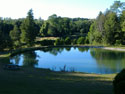 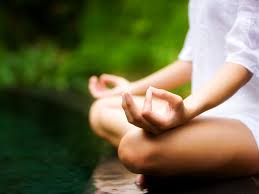 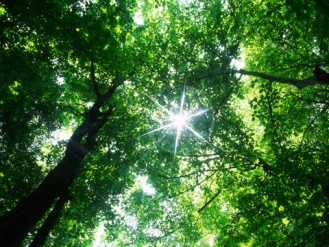  Saturday, March 12, 2016                                                   (9:00 am – 5:00 pm)                                                                    in the comfort and peace of                                                Renewal Retreat                                                                   85185 Marnoch Line  Belgrave  Ontario  N0G 1E0This retreat is for those who wish to foster inner peace and inner joy                              be soothed by nature’s beauty                                                                         cultivate healthy, loving relationships                                                  with self, others and the world                                                            through the practice of balancing mind, body and spirit“Waking up this morning I smile,                                                                                    Twenty-four new hours are before me                                                          I vow to live fully in each moment                                                                        and to look at all beings with eyes of compassion.”                                                                                                               Thich Nhat HanhThe day will include:                                                                        Mindfulness Meditations (cultivating non-judgmental awareness)   Gentle Hatha Yoga  (no yoga experience required)                                                                                                                                                                 Metta Meditation (cultivating inner happiness)                                                       Walking MeditationThe retreat will also provide quiet time to enjoy the riverfront grounds, soak in the outdoor hot tub, read with a cup of tea, and simply breathe.Includes: Vegetarian lunch, healthy snacks,                                           herbal teas, fruit infused waters  Call or email to register                                                                             Details below       Registration Fee:                                                                                             $150 plus HST = $169.50Register with a friend                                                                                              $125 (plus HST) = $141.25Please address and mail the cheque to:                                                       Renewal Retreat 85185 Marnoch Line, Belgrave, Ontario N0G 1E0519-525-5568   relax@renewalretreat.com